Učenički dom Kvarner RijekaPROGRAM RADA          za 2021./2022. školsku godinu         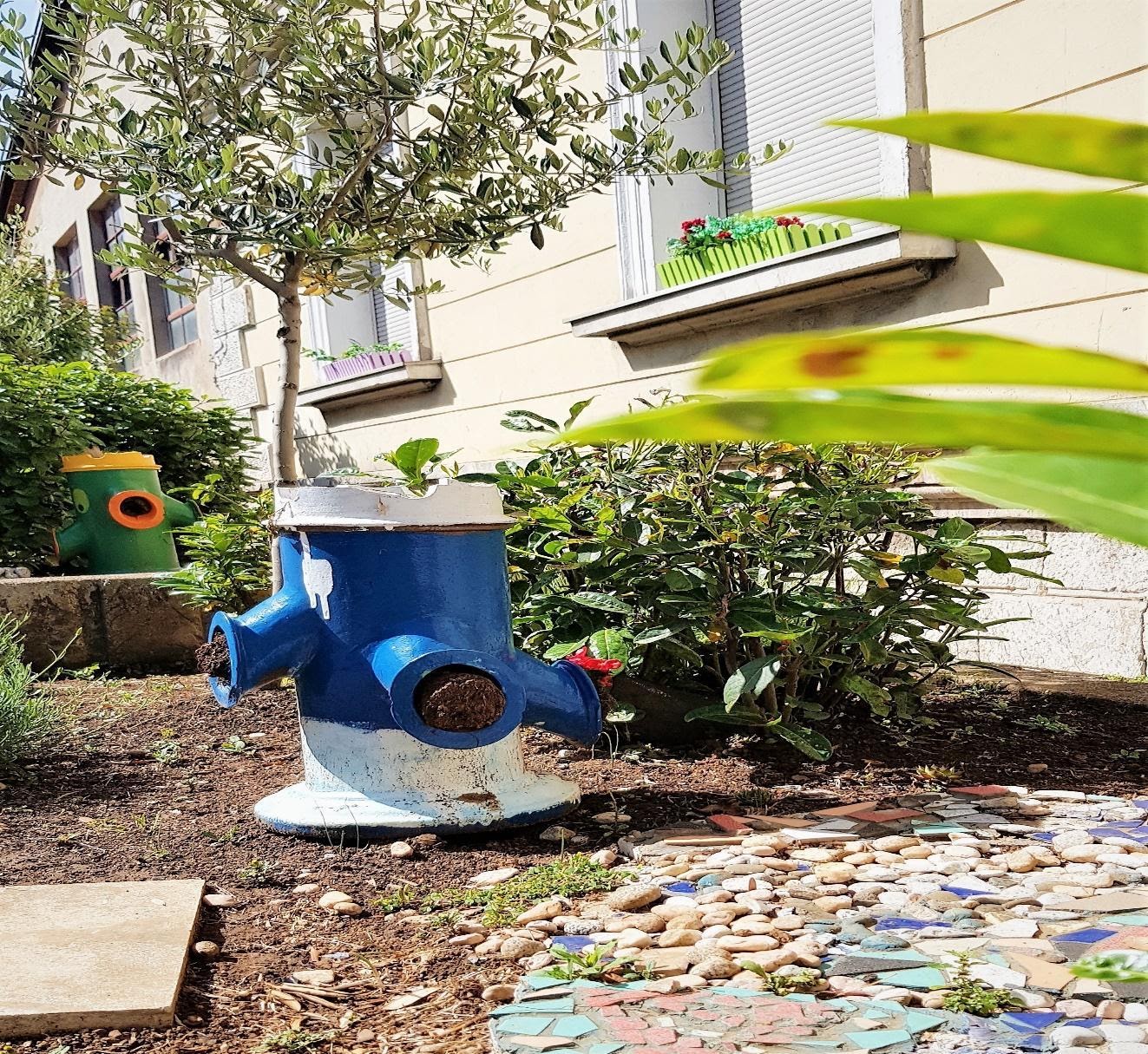 Rujan, 2021.SADRŽAJ1. UVOD……………………………………….…………………………………………...	  31.1. Osnovni podaci o Domu ………………………...…………………………………….	  31.2. Vizija i misija Doma…………………………………………….……………………..	  32. UVJETI RADA	……………………………………….……………………………..   42.1.  Prostorno - materijalni uvjeti  …………………………………..…………………….   42.2.  Društveno-gospodarski uvjeti…………………………………..……………………..	  53.  IZVRŠITELJI POSLOVA	……………………….……………………………………...  64. UČENICI ………………………………………………………………………………...  85.  GODIŠNJI  KALENDAR  RADA……...	..……………………………………………..  96.  ORGANIZACIJA RADA DOMA	 ………………………………………………..…….116.1. Radno vrijeme ………………………………………………..………………………...117. GODIŠNJA ZADUŽENJA ODGAJATELJA…………………………………………..	128.  PLAN RADA	…………………………………………….……………………….. 148.1. Plan  rada ravnateljice …………………………………………….………………….. 148.2. Plan rada odgajatelja………………………………………….………………………. 178.3. Rad  na razini Doma	  ………………………………………………………........  278.4. Ostali poslovi odgajatelja ……………………………….…………………………….	328.5. Plan rada stručnog suradnika …………………………….……………………………	328.6.  Plan rada zdravstvene voditeljice …………………………….……………………… 338.7.  Plan rada Domskog odbora…………………………………………………………...	368.8. Vijeće roditelja ………………………………………………………………………..	368.9.  Vijeće učenika ……………………………………………..…………………………	379.  PLAN STRUČNOG OSPOSOBLJAVANJA ………………….………………………	3910. TIM ZA KVALITETU ………………………………………………………………... 4211.  SURADNJA  I PROMIDŽBA ………………………………….……………………	431. UVOD
1.1. Osnovni podaci o Domu	Kapacitet Doma je 287 mjesta za žensku i mušku mladež. Dom raspolaže s 120 soba  i ukupnom unutrašnjom površinom od 5695 m2. Vanjski prostor Doma čini košarkaško igralište i ulazni prostor.	U Domu su, u 13 odgojnih skupina, smješteni učenici i učenice. Učenici i učenice polaznici su svih riječkih i opatijskih srednjih škola i Pomorske škole Bakar.	U Domu rade 43 djelatnika.Zgrada Doma je sagrađena 1894. godine, a Dom je osnovan 18. ožujka 1948. godine. Danas je Dom samostalna ustanova.Učenički dom je ustanova koja permanentno radi na kvaliteti što je, pored ostalih priznanja, 1986. godine rezultiralo nagradom „Ivan Filipović“.        Vizija  i misija DomaVizija: Učenički dom Kvarner razvijati će se kao vodeća srednjoškolska institucija na području Primorsko-goranske županije koja kreira i provodi odgojno-obrazovni rad za ukupnu dobrobit društva te stvara pretpostavke za razvoj društva temeljenog na znanju i humanim vrijednostima.  Misija Doma kao odgojno-obrazovne institucije srednjoškolskog sustava, temelji se na stalnom inoviranju odgojno-obrazovnih planova i programa, primjeni kreativnih metoda odgoja, a usmjerava učenike u skladu sa sposobnostima i afinitetima na razvoj kompetencija potrebnih za današnje društvo i osposobljenost za cjeloživotno obrazovanje.UVJETI RADA2.1.      Prostorno-materijalni uvjeti Prostorni i materijalni uvjeti rada osnovni su preduvjeti za  kvalitetnu realizaciju Programa rada Doma. Iako zgrada Učeničkog doma nije građena namjenski te se neke stavke Državnog pedagoškog standarda teško mogu ostvariti, zamjetan broj sastavnica za kvalitetan odgojno-obrazovni rad egzistira i provodi se već duži niz godina (npr. učenički klub, fitness dvorana, glazbeni, likovni) te se redovito nastoje poboljšati i unaprijediti postojeći materijalni uvjeti.Od planiranih aktivnosti za poboljšanje prostorno-materijalnih uvjeta u Domu realizirano je :2.2.  Društveno-gospodarski uvjetiFinancijska sredstva za realizaciju Programa rada osiguravaju se iz sljedećih izvora:državnim proračunom: za plaće i naknade iz plaća, materijalna prava radnika ugovorena Kolektivnim ugovorom,  stručno usavršavanje i nacionalne programe; opremanje informatičkom  i knjižničnom opremom i druga sredstva prema važećim Zakonima.jedinicom lokalne samouprave: naknade za prijevoz radnika, materijal i opremu tekućeg i investicijskog održavanja, sredstva za izgradnju i rekonstrukciju doma,  nabava opreme prema normativu državnog pedagoškog standarda i druga sredstva prema važećim Zakonima.

uplatama roditelja: smještaj i prehrana za učenike i studente, 630,00 kn mjesečno.prihodima koji se ostvaruju obavljanjem vlastite djelatnosti i ostalim namjenskim prihodima - prema mogućnostima.donacijama i drugim izvorima u skladu sa zakonom - prema mogućnostima.Naš Dom je stara zgrada velike kvadrature u čije je održavanje potrebno permanentno ulagati. Financijska sredstva kojima raspolažemo ponekad  nisu dostatna za uklanjanje nedostataka uočenih inspekcijskim nadzorom (hidrantna mreža) ili popravaka koji neposredno utječu na sigurnost i kvalitetu života učenika (derutan krov pokriven salonit pločama). Istovremeno, potrebe korisnika za standardom i želja djelatnika da zadovolje općeprihvaćene kriterije življenja, utječu na planski mudro i promišljeno raspolaganje dostupnim sredstvima.IZVRŠITELJI POSLOVARadnici u Domu obavljaju poslove odgojno-obrazovnog rada kao i ostale poslove vezane za djelatnost.UČENICI U domu je smješteno ukupno 287 učenika. Učenici su raspoređeni u 13 odgojnih skupina i svaka skupina prosječno ima 22 učenika. Struktura učenika po razredima je sljedeća:razred – 59 učenikarazred – 98 učenikarazred – 63 učenikarazred – 49 učenikarazred – 18 učenikaGODIŠNJI  KALENDAR  RADAORGANIZACIJA RADA DOMA6.1. Radno vrijemeRavnateljica radi u smjenama od 8,00 do 16,00 i od 12,00 do 20,00 sati.
Pedagog radi svaki dan od 8,00 do 16,00 sati.Organizacija rada odgajatelja podijeljena je u jutarnju i popodnevnu smjenu označene kao crveni i plavi tjedan. Poseban raspored dežurstva odgajatelja (radni dan od 15,00 do 22,00 sata, subotom od 8,00 do 15,00 sati, te nedjeljom od 15,00 do 22,00 sata) istaknut je na oglasnoj ploči u zbornici doma. Zamjenska dežurstva će se organizirati prema potrebi. Radno vrijeme je 40 sati tjedno odnosno 8 sati dnevno. U vrijeme kada su učenici u domu odgajatelj radi u šestosatnom radnom vremenu koje ne uključuje izborne i posebne programe a koji se realiziraju uglavnom u večernjim satima. Raspored izbornih i posebnih programa izvješen je u zbornici doma.Kućepazitelji rade svaki dan u smjenama od 20,00 do 8,00 sati.Tajništvo radi svaki dan od 8,00 do 16,00 sati.Voditelj računovodstva radi ponedjeljak i četvrtak od 7,00 do 15,00 sati. Računovodstvena djelatnica radi svaki dan od 7,00 do 15,00 sati.Zdravstvena voditeljica od 07,00 do 15,00 sati.Kuhinja radi svaki dan u dvije smjene (osim subote) do 14,00 sati.Ekonomat radi ponedjeljkom, srijedom i petkom  od 6,00-13,00 sati, a utorkom i četvrtkom od 11,00-19,00 sati.Spremačice rade svaki dan od 7,00 do 14,00 sati, poslijepodne od 14,00 do 21,00 sati (po rasporedu),  te subotom od 15,00 do 18,00 sati i nedjeljom od 10,00 do 15,00 sati (po rasporedu). Spremačica  zadužena za upravu radi od 6,00 do 14,00  Praonica rublja radi svaki dan od 7,00 do 15,00 sati, osim utorka kada radi od 8,00 do 18,00 sati i petka kada radi od 8,00 do 12,00 sati.Kućni majstori rade svaki dan od 08,00 do 16,00 sati, u vrijeme grijanja rade u smjenama od  6,00 do 13,00 i od 13,00 do 20,00 sati, te u subotu i nedjelju od 7,00 do 10,00 i 18,00 do 20,00Sva radna vremena djelatnika podložna su promjenama zbog organizacijskih  i interventnih situacija.GODIŠNJA ZADUŽENJA ODGAJATELJA PLAN RADA8.2. Plan rada odgajateljaU Domu je formirano 13 odgojnih skupina u kojima radi potreban broj odgajatelja.Odgajatelji realiziraju neposredni rad u odgojnoj skupini i na razini Doma kroz ostale obveze.Rad u odgojnoj skupini:8.3. Rad  na razini Doma:  8.4. Ostali poslovi odgajatelja	Domski odbor će se, po planu, sastati najmanje 4 puta tijekom školske godine, a po potrebi i više.	Sjednicu domskog odbora saziva predsjednik u dogovoru s ravnateljicom.8.8. Vijeće roditeljaIzbor predstavnika za Vijeće roditelja realizira se na sastancima roditelja i to izborom predstavnika roditelja svake odgojne skupine. Vijeće roditelja između sebe bira roditelja za novi saziv Domskog odbora.Vijeće roditelja će se sastajati prema potrebi i obvezama u Domu vodeći računa o dislociranosti i nemogućnosti češćeg sastajanja.Zadaće vijeća roditelja:Dogovaranje o radu u školskoj godini 2021/2022.Biranje predstavnika u novi saziv Domskog odboraRazmatranje pritužbi i prijedloga roditelja  u svezi odgojno-obrazovnog rada i ostalog rada DomaPredlaganje mjera  za poboljšanje rada DomaAnaliziranja rada na kraju školske godineVijeće roditelja za 2021./2022. godinu:ODGOJNA SKUPINA – Željko ŠtajduharODGOJNA SKUPINA – Suzana ĆakićODGOJNA SKUPINA – Irena SemenčićODGOJNA SKUPINA – Daliborka TomacODGOJNA SKUPINA – Romano KrstašODGOJNA SKUPINA – Jasna Vehabović-PetrovićODGOJNA SKUPINA – Natalija KoračODGOJNA SKUPINA – Katarina KasaloODGOJNA SKUPINA – Sanja KauzlarićODGOJNA SKUPINA – Tomislav VidasODGOJNA SKUPINA – Ines-Marija JuranićODGOJNA SKUPINA – Nedeljka MiškulinODGOJNA SKUPINA – Josip Bokulić8.9. Vijeće učenikaVijeće učenika čine po jedan predstavnik učenika iz svake odgojne skupine. Članovi Vijeća učenika:Djelokrug rada Vijeća učenika vezan je uz teme o pravima i obvezama učenika i nemaju pravo odlučivanja.Vijeće učenika se sastaje najmanje 4 puta godišnje. Djelokrug rada Vijeća učenika9. PLAN STRUČNOG OSPOSOBLJAVANJA9.1. Individualno  stručno osposobljavanje9.2 PLAN STRUČNOG OSPOSOBLJAVANJA ZA ODGAJATELJE U DOMU9.3 Teme za tematske sastanke u odgojnim skupinama10. TIM ZA KVALITETU      Tim za kvalitetu će tijekom godine pratiti rad i aktivnosti u Domu i izraditi kriterije za vrednovanje s  ciljem unapređenja rada a čine ga tri člana: Nataša Vučinić, prof. – predsjednikMaša Sancin Bucci, prof. – članDubravka Alar Vičević, prof. – članNa kraju prvog polugodišta i na kraju školske godine analiziraju se kvalitativni i kvantitativni  rezultati stručnog rada odgojno obrazovnih djelatnika.11. SURADNJA  I  PROMIDŽBA	Suradnja s školom je kontinuirani proces koji traje tijekom cijele školske godine.Odnosi se prvenstveno na suradnju odgajatelja i razrednika učenika i njegovu uspješnost u svladavanju školskih sadržaja kao i izostajanje učenika s nastave, prakse... Suradnja sa školom obuhvaća i druge razine i segmente, kao suradnja ravnatelja i stručnih suradnika. Povećano angažiranje na segmentu suradnje daje i bolje rezultate koji u konačnici utječu na kvalitetu rada ustanove.	Planira se  pozivati  razrednike kao neposredne djelatnike u radu s učenicima u Dom. Cilj je upoznavanje nastavnika s životom i radom u Domu, prostornim uvjetima i vremenskim rasporedom. Surađivat ćemo sa:MZOPrimorsko - goranska županijaGrad RijekaAgencija za odgoj i obrazovanjedrugi domoviHNK Rijeka Školska ambulanta ZZJZNK RijekaNK OrijentSusjediPolicijske postajeKošarkaški savez PGŽ – suradnja u organizaciji košarkaških turniraOdbojkaški savez PGŽ – suradnja u organizaciji odbojkaških turniraCZSR RijekaHMT RijekaOŠ PGŽUD Republike HrvatskeOstali Ishod: poželjna ustanova za boravak učenika u vrijeme srednjoškolskog obrazovanja.    Predsjednica Domskog odbora:                                                            Ravnateljica:Maša Sancin Bucci, prof.                                                      Anđelka Jurašić Mikašinović, prof.Klasa: 602-05/20-01/24Ur. broj: 2170-56-01-20-01U Rijeci, 29.09.2021.god.Osnovni podaci o DomuNaziv učeničkog doma: Učenički dom KvarnerAdresa: 51000 Rijeka, Vukovarska 12Županija: Primorsko-goranskaŠifra ustanove: 08-071-521Telefon: 051/336-221E-mail: info@ucenickidomkvarner.hrProjektVrijeme realizacijeIzvori financiranja1.Instaliranje hidrantske mreže- prema nalazu inspektora-III fazaTijekom šk. god. 2021./22.PGŽ 2.Nabava i ugradnja prozora prema dvorištu na stubištuTijekom šk. god. 2021./22.PGŽ3.Uređenje dijela sanitarnog čvorova  upraveTijekom šk. god. 2021./22.PGŽ 4.Uređenje tuš-kabina i skladišta u prizemljuListopad 2021.god.Dom5.Nabava vatrogasnih aparataListopad 2021.god.Dom6.Popločavanje male i velike teraseTijekom šk. god.2021./22.PGŽ7.Ugradnja pumpe za toplu voduTijekom šk. god.2021./22.PGŽ8.Pregrađivanje sobe  1201Tijekom šk. god. 2021./22.Dom9.Bojanje zidova i stolarije- prema prioritetuKontinuiranoDom 10.Opremanje učionicaTijekom šk. god. 2021./22.Dom 11.Nabava sredstava za izborne aktivnosti i ostale programeTijekom šk. god. 2021./22.Dom 12.Nabava opreme za sobe učenikaKontinuirano Dom 13.Nabava knjigaKontinuirano Dom 14.Nabava informatičke opremeKontinuirano Dom 15.Nabava ostale opremeKontinuiranoDom 16.Uređenje soba i ostalih prostora- prema prioritetuKontinuirano Dom Ime i prezimeRadno mjestoPosloviStupanj str. spr.1.Anđelka Jurašić Mikašinović  ravnateljicaposlovodna i stručna voditeljica domaVSS2.Zlatko Jeličićodgajateljodgojna skupinaVSS3.Patricija Tićacodgajateljicaodgojna skupinaVSS4.Tomislava Prebilićodgajateljicaodgojna skupinaVSS5.Srđan Mršuljaodgajateljodgojna supinaVSS6.Željka Marijanić Pužodgajateljicaodgojna skupinaVSS7.Majda Sirnikodgajateljicaodgojna skupinaVSS8.Eda Nobiloodgajateljodgojna skupinaVSS9.Nataša Vučinićodgajateljica odgojna skupinaVSS10.Marin Mikloškaodgajateljodgojna skupinaVSS11.Zdenka Širolaodgajateljodgojna skupinaVSS12.Maša Sancin Bucciodgajateljicaodgojna skupinaVSS13.Dubravka Alar Vičevićodgajateljicaodgojna skupinaVSS14.Anto Marjanovićodgajateljodgojna skupinaVSS15.Lidija Miljanović Škugorodgajateljicaodgojna skupinaVSS16.Stipo Vrdoljakodgajatelj-pedagogpedagogVSS17.Nataša Beljan SušićtajnicaVSS18.Marija KrizmanićvoditeljicaračunovodstvaVSS19.Ksenija Butoracračunovodstveni referentSSS20.Božana Bjelićzdravstvena voditeljicaVŠS21.Bruno Poldankućni majstorSSS22.Aldo Klićkućni majstorSSS23.Suzana Starčević                kuharicaSSS24.Zorica Hrvaćanin LoparkuharicaSSS25.Izeta ŠabanovićkuharicaSSS26.Nevio VizintinkuharSSS27.Milena KovačićkuharicaSSS28.Božo MrkićkuharSSS29.Dejan DragojevićkuharSSS30.Nina VujičićkuharicaSSS31.Alen AlagićkuharNKV32.Slobodan KovačićkućepaziteljSSS33.Damir FlamacetakućepaziteljSSS34.Karlo DešićkućepaziteljSSS35.Siniša JakšićekonomSSS36.Biserka Mohorićradnica za pranje, glačanje i popravak robeSSS37.Klara MandirpraljaSSSJelica AndrijevićspremačicaNKV38.Ksenija LenacspremačicaNKV39.Eda ČulinaspremačicaNKV40.Gordana ParapatićspremačicaNKV41.Katarina MiškulinspremačicaNKVGodišnji kalendar radaGodišnji kalendar radaGodišnji kalendar radaNeposredni rad na razini domaNeposredni rad na razini domaZlatko Jeličić, 1.o.s.Nogomet  56 sati   Plivanje 20  sati                 Patricia Tićac, 2.o.s.Senzorički vrtovi 56 satiOvca na kvarnerski          20 sati    Anto Marjanović, 3.o.s.Stolni tenis  66 satiUskrs	    10 satiSrđan Mršulja, 4.o.s.Moja matematika  20 satiKošarka/streetball    56 satiŽeljka Marijanić Puž5.o.s.Engleski jezik16 satiNevera iz Kvarnera    40 satiNaplavne pričaju20 satiMajda Sirnik, 6.o.s.Knjižnica  38 sati  Foto  38 satiWebEda Nobilo, 7.o.s.Marin Mikloška (zamjena)Odbojka-ž  60 satiGlazbena družina60 satiValentinovo  16 satiNataša Vučinić, 8.o.s.Fitness  51 satiDan doma     Vijeće učenika	     10 sati        15 satiKvarnerske priče 15 satiTomislava Prebilić, 9.o.s.Sjećanje na Vukovar 10 satiUpoznajmo grad koji teče   26 sati„Nevera iz Kvarnera“   40 sati Maša Sancin Bucci, 10.o.s.Učenička zadruga 41 satiPomade moje none20 sati  „Sidro u Kvarneru“10 satiDubravka Alar Vičević, 11.o.s.Novinarska družina  46 satiPripreme za Državnu maturu    20 satiDani maturanata10 satiLidija Miljanović Škugor, 12.o.s.Dramska /recitatori56 satiArt kino  10 satiBožić dolazi10 satiZdenka Cetina, 13.o.s.Likovna družina 26 sati„Nevera iz Kvarnera“  30 satiČakavska beseda20 satiPedagogStipo VrdoljakPrevencija ovisnosti38 satiTerra10 sati 8.1. Plan  rada ravnateljiceProgram odgojnog područja čuvanja i unapređivanja zdravlja učenikaProgram odgojnog područja čuvanja i unapređivanja zdravlja učenikaProgram odgojnog područja čuvanja i unapređivanja zdravlja učenikaProgram odgojnog područja čuvanja i unapređivanja zdravlja učenikaCiljSadržajTemeIshodiPodizati razinu zdravstvene kulture učenikaPravilna prehranaPrehrambeni stiloviInformirati se o zdravim prehrambenim navikamaPodizati razinu zdravstvene kulture učenikaPravilna prehranaPrehrambeni stiloviRazlikovati zdravu od nezdrave prehranePodizati razinu zdravstvene kulture učenikaPravilna prehranaPrehrambeni stiloviIntegrirati zdrave prehrambene navike u svakodnevnicuPodizati razinu zdravstvene kulture učenikaPravilna prehranaDodaci prehraniDiskutirati o izboru i kvaliteti namirnicaPodizati razinu zdravstvene kulture učenikaPravilna prehranaDodaci prehraniPrepoznati kvalitetne namirnicePodizati razinu zdravstvene kulture učenikaPravilna prehranaDodaci prehraniPrimjenjivati korisne dodatke prehraniPodizati razinu zdravstvene kulture učenikaPravilna prehranaPravilna prehrana u adolescencijiPrepoznati važnost redovitog konzumiranja obrokaPodizati razinu zdravstvene kulture učenikaPravilna prehranaPravilna prehrana u adolescencijiOdabrati pravilne prehrambene navikePodizati razinu zdravstvene kulture učenikaPravilna prehranaPravilna prehrana u adolescencijiIntegrirati pravilne prehrambene navike u životuPodizati razinu zdravstvene kulture učenikaPravilna prehranaUtjecaj prehrane na zdravljePrepoznati utjecaj medija na prehrambene navikePodizati razinu zdravstvene kulture učenikaPravilna prehranaUtjecaj prehrane na zdravljeDiskutirati o opasnostima poremećaja u prehraniPodizati razinu zdravstvene kulture učenikaPravilna prehranaUtjecaj prehrane na zdravljeOdabrati prehranu prema individualnim potrebamaPodizati razinu zdravstvene kulture učenikaOsobna higijenaHigijena i život u zajedniciPridržavati se Kućnog reda domaPodizati razinu zdravstvene kulture učenikaOsobna higijenaHigijena i život u zajedniciProvoditi svakodnevno brigu o osobnoj higijeni i higijeni životnog prostoraPodizati razinu zdravstvene kulture učenikaOsobna higijenaHigijena i život u zajedniciProcjenjivati higijenu prostora domaPodizati razinu zdravstvene kulture učenikaMentalno zdravljeAdaptacijaPrilagoditi osobne navike životu u zajedniciPodizati razinu zdravstvene kulture učenikaMentalno zdravljeAdaptacijaPovezati se međusobno u domuPodizati razinu zdravstvene kulture učenikaMentalno zdravljeAdaptacijaIzgraditi dobre odnose u novoj zajedniciPodizati razinu zdravstvene kulture učenikaMentalno zdravljeOsmišljeni sadržaji slobodnog vremenaPokazati interes za ponuđene sadržajePodizati razinu zdravstvene kulture učenikaMentalno zdravljeOsmišljeni sadržaji slobodnog vremenaRazviti kreativni potencijalPodizati razinu zdravstvene kulture učenikaMentalno zdravljeOsmišljeni sadržaji slobodnog vremenaPrezentirati vještine i sposobnostiPodizati razinu zdravstvene kulture učenikaMentalno zdravljePravilna primjena lijekovaRazlikovati pravilnu primjenu od zloupotrebePodizati razinu zdravstvene kulture učenikaMentalno zdravljePravilna primjena lijekovaRazviti osobnu odgovornost prema korištenju lijekovaPodizati razinu zdravstvene kulture učenikaMentalno zdravljeDonošenje odluka u različitim životnim situacijamaIzraziti vlastite osjećaje i potrebePodizati razinu zdravstvene kulture učenikaMentalno zdravljeDonošenje odluka u različitim životnim situacijamaProcijeniti situacijuPodizati razinu zdravstvene kulture učenikaMentalno zdravljeDonošenje odluka u različitim životnim situacijamaRazviti sposobnost samostalnog i odgovornog donošenja odlukaPodizati razinu zdravstvene kulture učenikaMentalno zdravljePlaniranje budućnostiRazlikovati različite oblike obiteljiPodizati razinu zdravstvene kulture učenikaMentalno zdravljePlaniranje budućnostiIzgraditi stavove poželjnih obiteljskih vrijednostiPodizati razinu zdravstvene kulture učenikaMentalno zdravljePlaniranje budućnostiKreirati viziju svog profesionalnog putaPodizati razinu zdravstvene kulture učenikaMentalno zdravljePojam i metode učenjaOdabrati odgovarajuće tehnike učenjaPodizati razinu zdravstvene kulture učenikaMentalno zdravljePojam i metode učenjaPlanirati vrijeme i mogućnosti učenjaPodizati razinu zdravstvene kulture učenikaMentalno zdravljePojam i metode učenjaValorizirati vlastiti stil učenjaPodizati razinu zdravstvene kulture učenikaMentalno zdravljePojam i metode učenjaVrednovati stupanj znanjaPodizati razinu zdravstvene kulture učenikaMentalno zdravljePojam i metode učenjaRazviti potrebe za cjeloživotno učenjePodizati razinu zdravstvene kulture učenikaMentalno zdravljeOdabrati aktivnosti primjerene vlastitim mogućnostima i potrebamaPodizati razinu zdravstvene kulture učenikaMentalno zdravljeKoristiti svakodnevno tjelesnu aktivnost kao preduvjet zdravlja i raspoloženjaPodizati razinu zdravstvene kulture učenikaMentalno zdravljeUpravljati emocijama u određenim situacijamaPodizati razinu zdravstvene kulture učenikaMentalno zdravljePovezati emocionalne, socijalne i duhovne vrijednostiPodizati razinu zdravstvene kulture učenikaOdgovorno spolno ponašanjeOdgovorno spolno ponašanjePrepoznati rizičnu situacijuPodizati razinu zdravstvene kulture učenikaOdgovorno spolno ponašanjeOdgovorno donošenje odluka o seksualnom ponašanjuPrimijeniti asertivnu komunikacijuPodizati razinu zdravstvene kulture učenikaOdgovorno spolno ponašanjeOdgovorno donošenje odluka o seksualnom ponašanjuPredvidjeti posljedice rizičnog ponašanjaPodizati razinu zdravstvene kulture učenikaOdgovorno spolno ponašanjeOdgovorno donošenje odluka o seksualnom ponašanjuNabrojati vrste zaštite od spolnih bolestiPodizati razinu zdravstvene kulture učenikaOdgovorno spolno ponašanjeOdgovorno donošenje odluka o seksualnom ponašanjuPrepoznati pritisak vršnjakaPodizati razinu zdravstvene kulture učenikaOdgovorno spolno ponašanjeOdgovorno donošenje odluka o seksualnom ponašanjuDiskutirati o opasnostima povodljivog ponašanjaPodizati razinu zdravstvene kulture učenikaOdgovorno spolno ponašanjeOdgovorno donošenje odluka o seksualnom ponašanjuZastupati osobne stavove i granice o seksuPodizati razinu zdravstvene kulture učenikaOdgovorno spolno ponašanjeEmocije i komunikacija u veziRazlikovati komunikaciju u partnerskom i prijateljskom odnosuPodizati razinu zdravstvene kulture učenikaOdgovorno spolno ponašanjeEmocije i komunikacija u veziPreispitati pojam i važnost intimnosti u veziPodizati razinu zdravstvene kulture učenikaOdgovorno spolno ponašanjeEmocije i komunikacija u veziVoditi ravnopravnu komunikacijuPodizati razinu zdravstvene kulture učenikaOdgovorno spolno ponašanjeEmocije i komunikacija u veziIzabrati zajedničke odlukePodizati razinu zdravstvene kulture učenikaOdgovorno spolno ponašanjeEmocije i komunikacija u veziRaspraviti medijski prikaz spolno rodnih stereotipaSpolno-rodno nasiljeSpolno-rodno nasiljeSpolno-rodno nasiljePrepoznati rizične situacije seksualnog nasiljaSpolno-rodno nasiljePrepoznati spolno-rodno nasiljeNasilje u intimnim vezamaRazlikovati kvalitetnu i nekvalitetnu vezuNasilje u intimnim vezamaImenovati svoje i tuđe dobre osobineNasilje u intimnim vezamaIskazati vlastiti stav u donošenju odlukaNasilje u intimnim vezamaOpisati obilježje nasilne vezeNasilje u intimnim vezamaDefinirati različite oblike nasilja u veziSeksualna prava i stereotipiPrepoznati stereotipe u ponašanju prema suprotnom spoluSeksualna prava i stereotipiRaspraviti o ravnopravnosti spolova i ulogama u društvuSeksualna prava i stereotipiPrepoznati predrasude i stereotipeSeksualna prava i stereotipiPreispitati vlastiti sustav vrijednostiSeksualno zdravlje i najčešći seksualni problemi mladihDefinirati pojam seksualnog zdravljaSeksualno zdravlje i najčešći seksualni problemi mladihRazviti odgovornost za svoje postupkeSeksualno zdravlje i najčešći seksualni problemi mladihPrepoznati najčešće seksualne poteškoće kod mladihSeksualno zdravlje i najčešći seksualni problemi mladihIzgraditi pozitivan odnos prema seksualnom zdravljuBrak, roditeljstvo i obiteljOpisati suvremene promjene vezane uz obiteljBrak, roditeljstvo i obiteljOpisati suvremene promjene vezane uz brakBrak, roditeljstvo i obiteljRazlikovati disfunkcionalnu od funkcionalne obiteljiBrak, roditeljstvo i obiteljSamoprocijeniti spremnost za brak, roditeljstvo i obiteljBrak, roditeljstvo i obiteljDefinirati odgovorno roditeljstvoBrak, roditeljstvo i obiteljPlanirati roditeljstvo i obiteljStigmatizacija i diskriminacija Istražiti različite (znanstvene, religijske) pristupe homoseksualnostiStigmatizacija i diskriminacija Razlikovati pojmove transeksualnosti i transrodnostiStigmatizacija i diskriminacija Prepoznati različite oblike diskriminacije i nasilnog ponašanja prema manjinamaProgram odgojnog područja socio-emocionalnog razvoja učenikaProgram odgojnog područja socio-emocionalnog razvoja učenikaProgram odgojnog područja socio-emocionalnog razvoja učenikaProgram odgojnog područja socio-emocionalnog razvoja učenikaCiljSadržajTemeIshodiJačati socio-emocionalne vještine i socio-emocionalno učenjeMeđusobna suradnja i povezanost učenikaMeđusobno upoznavanje i predstavljanjePredstaviti sebeJačati socio-emocionalne vještine i socio-emocionalno učenjeMeđusobna suradnja i povezanost učenikaMeđusobno upoznavanje i predstavljanjePredstaviti mjesto iz kojeg dolazeJačati socio-emocionalne vještine i socio-emocionalno učenjeMeđusobna suradnja i povezanost učenikaMeđusobno upoznavanje i predstavljanjeUpoznati druge učenikeJačati socio-emocionalne vještine i socio-emocionalno učenjeMeđusobna suradnja i povezanost učenikaUključivanje u domske aktivnostiPrezentirati aktivnosti novim učenicimaJačati socio-emocionalne vještine i socio-emocionalno učenjeMeđusobna suradnja i povezanost učenikaUključivanje u domske aktivnostiAktivno se uključiti u domske aktivnostiJačati socio-emocionalne vještine i socio-emocionalno učenjeMeđusobna suradnja i povezanost učenikaUključivanje u domske aktivnostiJačati grupnu povezanostJačati socio-emocionalne vještine i socio-emocionalno učenjeMeđusobna suradnja i povezanost učenikaEmpatijaPrepoznati osjećaje kod sebe i drugihJačati socio-emocionalne vještine i socio-emocionalno učenjeMeđusobna suradnja i povezanost učenikaEmpatijaIzražavati osjećajeJačati socio-emocionalne vještine i socio-emocionalno učenjeMeđusobna suradnja i povezanost učenikaEmpatijaIzražavati empatijuJačati socio-emocionalne vještine i socio-emocionalno učenjeMeđusobna suradnja i povezanost učenikaVršnjačko pomaganjePružati pomoć drugim učenicimaJačati socio-emocionalne vještine i socio-emocionalno učenjeMeđusobna suradnja i povezanost učenikaVršnjačko pomaganjeUključivati se u suradničke programeJačati socio-emocionalne vještine i socio-emocionalno učenjeSamopouzdanje i pozitivna slika o sebiPrepoznavanje pozitivnih emocija kod sebe i drugihPrepoznati vlastite mogućnostiJačati socio-emocionalne vještine i socio-emocionalno učenjeSamopouzdanje i pozitivna slika o sebiPrepoznavanje pozitivnih emocija kod sebe i drugihImenovati pozitivne osobineJačati socio-emocionalne vještine i socio-emocionalno učenjeSamopouzdanje i pozitivna slika o sebiPrepoznavanje pozitivnih emocija kod sebe i drugihUočavati pozitivne osobine kod drugihJačati socio-emocionalne vještine i socio-emocionalno učenjeSamopouzdanje i pozitivna slika o sebiUpravljanje stresomPrepoznati simptome stresaJačati socio-emocionalne vještine i socio-emocionalno učenjeSamopouzdanje i pozitivna slika o sebiUpravljanje stresomVježbati tehnike suočavanja sa stresomJačati socio-emocionalne vještine i socio-emocionalno učenjeSamopouzdanje i pozitivna slika o sebiUpravljanje stresomPrimjenjivati vlastite strategijeJačati socio-emocionalne vještine i socio-emocionalno učenjeSamopouzdanje i pozitivna slika o sebiDonošenje odlukaOdrediti ciljeveJačati socio-emocionalne vještine i socio-emocionalno učenjeSamopouzdanje i pozitivna slika o sebiDonošenje odlukaPrepoznati problemJačati socio-emocionalne vještine i socio-emocionalno učenjeSamopouzdanje i pozitivna slika o sebiDonošenje odlukaIdentificirati moguća rješenjaJačati socio-emocionalne vještine i socio-emocionalno učenjeSamopouzdanje i pozitivna slika o sebiPredstavljanje vlastitih ostvarenjaIzraziti svoj stavJačati socio-emocionalne vještine i socio-emocionalno učenjeSamopouzdanje i pozitivna slika o sebiPredstavljanje vlastitih ostvarenjaPrezentirati vlastita postignućaJačati socio-emocionalne vještine i socio-emocionalno učenjeSamopouzdanje i pozitivna slika o sebiPredstavljanje vlastitih ostvarenjaVrednovati vlastiti uspjehJačati socio-emocionalne vještine i socio-emocionalno učenjeOsobna odgovornost i samostalnostMoja prava i obavezeObjasniti važnost pridržavanja pravilaJačati socio-emocionalne vještine i socio-emocionalno učenjeOsobna odgovornost i samostalnostMoja prava i obavezePonašati se u skladu s Kućnim redomJačati socio-emocionalne vještine i socio-emocionalno učenjeOsobna odgovornost i samostalnostMoja prava i obavezeIzvršavati svoje obavezeJačati socio-emocionalne vještine i socio-emocionalno učenjeOsobna odgovornost i samostalnostOdgovornost za vlastite postupkePrihvaćati odgovornost za vlastite postupkeJačati socio-emocionalne vještine i socio-emocionalno učenjeOsobna odgovornost i samostalnostOdgovornost za vlastite postupkePlanirati vlastito vrijemeJačati socio-emocionalne vještine i socio-emocionalno učenjeOsobna odgovornost i samostalnostOdgovornost za vlastite postupkePoštivati vlastitu i tuđu individualnostJačati socio-emocionalne vještine i socio-emocionalno učenjeOsobna odgovornost i samostalnostLjudska prava i prava djetetaŠtititi pravaJačati socio-emocionalne vještine i socio-emocionalno učenjeOsobna odgovornost i samostalnostLjudska prava i prava djetetaPrimijeniti ljudska prava i prava djetetaJačati socio-emocionalne vještine i socio-emocionalno učenjeOsobna odgovornost i samostalnostDonositi životne odlukePrimijeniti model donošenja životnih odlukaJačati socio-emocionalne vještine i socio-emocionalno učenjeOsobna odgovornost i samostalnostDonositi životne odlukeObjasniti važnost donošenja odlukaJačati socio-emocionalne vještine i socio-emocionalno učenjeKvalitetni međuljudski odnosiMeđusobno upoznavanjeOstvariti prijateljski odnos s učenicimaJačati socio-emocionalne vještine i socio-emocionalno učenjeKvalitetni međuljudski odnosiMeđusobno upoznavanjeUpoznati djelatnike domaJačati socio-emocionalne vještine i socio-emocionalno učenjeKvalitetni međuljudski odnosiKvalitetna komunikacijaUsvojiti tehnike asertivnog komuniciranjaJačati socio-emocionalne vještine i socio-emocionalno učenjeKvalitetni međuljudski odnosiKvalitetna komunikacijaNenasilno rješavati sukobeJačati socio-emocionalne vještine i socio-emocionalno učenjeKvalitetni međuljudski odnosiZaštita ljudskih prava i dostojanstvaŠtititi prava i slobodu čovjekaJačati socio-emocionalne vještine i socio-emocionalno učenjeKvalitetni međuljudski odnosiZaštita ljudskih prava i dostojanstvaPonašati se u skladu s temeljnim ljudskim pravimaJačati socio-emocionalne vještine i socio-emocionalno učenjeKvalitetni međuljudski odnosiZaštita ljudskih prava i dostojanstvaReagirati u slučaju povrede ljudskih pravaJačati socio-emocionalne vještine i socio-emocionalno učenjeJačati socio-emocionalne vještine i socio-emocionalno učenjeJačati socio-emocionalne vještine i socio-emocionalno učenjeAdaptacija/separacijaUspješna prilagodba na novu sredinuPrihvatiti život u odgojnoj skupiniJačati socio-emocionalne vještine i socio-emocionalno učenjeJačati socio-emocionalne vještine i socio-emocionalno učenjeJačati socio-emocionalne vještine i socio-emocionalno učenjeAdaptacija/separacijaUspješna prilagodba na novu sredinuPonašati se u skladu s Kućnim redomJačati socio-emocionalne vještine i socio-emocionalno učenjeJačati socio-emocionalne vještine i socio-emocionalno učenjeJačati socio-emocionalne vještine i socio-emocionalno učenjeAdaptacija/separacijaRazvijanje brižnog odnosa s drugimaUspostaviti primjeren odnos prema odraslimaJačati socio-emocionalne vještine i socio-emocionalno učenjeJačati socio-emocionalne vještine i socio-emocionalno učenjeJačati socio-emocionalne vještine i socio-emocionalno učenjeAdaptacija/separacijaRazvijanje brižnog odnosa s drugimaIzraziti naklonost i empatijuJačati socio-emocionalne vještine i socio-emocionalno učenjeJačati socio-emocionalne vještine i socio-emocionalno učenjeJačati socio-emocionalne vještine i socio-emocionalno učenjeAdaptacija/separacijaRazvijanje brižnog odnosa s drugimaIzgrađivati dobar vršnjački odnosJačati socio-emocionalne vještine i socio-emocionalno učenjeJačati socio-emocionalne vještine i socio-emocionalno učenjeJačati socio-emocionalne vještine i socio-emocionalno učenjeAdaptacija/separacijaMoja očekivanjaPostaviti realne ciljeveJačati socio-emocionalne vještine i socio-emocionalno učenjeJačati socio-emocionalne vještine i socio-emocionalno učenjeJačati socio-emocionalne vještine i socio-emocionalno učenjeAdaptacija/separacijaMoja očekivanjaProsuditi vlastitu odgovornost za postizanje rezultataJačati socio-emocionalne vještine i socio-emocionalno učenjeJačati socio-emocionalne vještine i socio-emocionalno učenjeJačati socio-emocionalne vještine i socio-emocionalno učenjeAdaptacija/separacijaIndividualne potrebe učenikaPrepoznati vlastite potrebe učenjaJačati socio-emocionalne vještine i socio-emocionalno učenjeJačati socio-emocionalne vještine i socio-emocionalno učenjeJačati socio-emocionalne vještine i socio-emocionalno učenjeAdaptacija/separacijaIndividualne potrebe učenikaPrilagoditi okolnosti svojim potrebamaJačati socio-emocionalne vještine i socio-emocionalno učenjeJačati socio-emocionalne vještine i socio-emocionalno učenjeJačati socio-emocionalne vještine i socio-emocionalno učenjeMotivacija za učenjePodrška učenjuKoristiti pomoć stručnjaka i vršnjakaJačati socio-emocionalne vještine i socio-emocionalno učenjeJačati socio-emocionalne vještine i socio-emocionalno učenjeJačati socio-emocionalne vještine i socio-emocionalno učenjeMotivacija za učenjePodrška učenjuPružati pomoć vršnjacimaJačati socio-emocionalne vještine i socio-emocionalno učenjeJačati socio-emocionalne vještine i socio-emocionalno učenjeJačati socio-emocionalne vještine i socio-emocionalno učenjeMotivacija za učenjeKontinuirano učenjePlanirati vlastiti školski uspjehJačati socio-emocionalne vještine i socio-emocionalno učenjeJačati socio-emocionalne vještine i socio-emocionalno učenjeJačati socio-emocionalne vještine i socio-emocionalno učenjeMotivacija za učenjeKontinuirano učenjeIzabrati opciju redovitog učenjaJačati socio-emocionalne vještine i socio-emocionalno učenjeJačati socio-emocionalne vještine i socio-emocionalno učenjeJačati socio-emocionalne vještine i socio-emocionalno učenjeMotivacija za učenjePoticaj na učenjePrepoznati čimbenike vlastite motivacijeJačati socio-emocionalne vještine i socio-emocionalno učenjeJačati socio-emocionalne vještine i socio-emocionalno učenjeJačati socio-emocionalne vještine i socio-emocionalno učenjeMotivacija za učenjePoticaj na učenjeIzgraditi pozitivan stav prema učenjuJačati socio-emocionalne vještine i socio-emocionalno učenjeJačati socio-emocionalne vještine i socio-emocionalno učenjeJačati socio-emocionalne vještine i socio-emocionalno učenjeUnaprijediti vještine učenjaTehnike učenjaPrimijeniti metodu rada na tekstuJačati socio-emocionalne vještine i socio-emocionalno učenjeJačati socio-emocionalne vještine i socio-emocionalno učenjeJačati socio-emocionalne vještine i socio-emocionalno učenjeUnaprijediti vještine učenjaTehnike učenjaPrimijeniti metodu umnih mapaJačati socio-emocionalne vještine i socio-emocionalno učenjeJačati socio-emocionalne vještine i socio-emocionalno učenjeJačati socio-emocionalne vještine i socio-emocionalno učenjeUnaprijediti vještine učenjaOrganizacija i planiranje obavezaSastaviti popis obavezaJačati socio-emocionalne vještine i socio-emocionalno učenjeJačati socio-emocionalne vještine i socio-emocionalno učenjeJačati socio-emocionalne vještine i socio-emocionalno učenjeUnaprijediti vještine učenjaOrganizacija i planiranje obavezaOdrediti prioriteteJačati socio-emocionalne vještine i socio-emocionalno učenjeJačati socio-emocionalne vještine i socio-emocionalno učenjeJačati socio-emocionalne vještine i socio-emocionalno učenjeUnaprijediti vještine učenjaSamoregulacija Preispitati redovitost izvršavanja obavezaJačati socio-emocionalne vještine i socio-emocionalno učenjeJačati socio-emocionalne vještine i socio-emocionalno učenjeJačati socio-emocionalne vještine i socio-emocionalno učenjeUnaprijediti vještine učenjaSamoregulacija Razmotriti mogućnost promjene obrasca ponašanjaJačati socio-emocionalne vještine i socio-emocionalno učenjeJačati socio-emocionalne vještine i socio-emocionalno učenjeJačati socio-emocionalne vještine i socio-emocionalno učenjeSvladavanje prepreka u učenjuKoncentracija Prepoznati ometajuće faktoreJačati socio-emocionalne vještine i socio-emocionalno učenjeJačati socio-emocionalne vještine i socio-emocionalno učenjeJačati socio-emocionalne vještine i socio-emocionalno učenjeSvladavanje prepreka u učenjuKoncentracija Primijeniti tehnike za vježbanje koncentracijeJačati socio-emocionalne vještine i socio-emocionalno učenjeJačati socio-emocionalne vještine i socio-emocionalno učenjeJačati socio-emocionalne vještine i socio-emocionalno učenjeSvladavanje prepreka u učenjuPamćenje Koristiti mnemotehnikeJačati socio-emocionalne vještine i socio-emocionalno učenjeJačati socio-emocionalne vještine i socio-emocionalno učenjeJačati socio-emocionalne vještine i socio-emocionalno učenjeSvladavanje prepreka u učenjuPamćenje Povezivati staro i novo gradivoJačati socio-emocionalne vještine i socio-emocionalno učenjeJačati socio-emocionalne vještine i socio-emocionalno učenjeJačati socio-emocionalne vještine i socio-emocionalno učenjeSvladavanje prepreka u učenjuPoboljšanje školskog uspjehaIzraditi plan ispravljanja ocjenaJačati socio-emocionalne vještine i socio-emocionalno učenjeJačati socio-emocionalne vještine i socio-emocionalno učenjeJačati socio-emocionalne vještine i socio-emocionalno učenjeSvladavanje prepreka u učenjuPoboljšanje školskog uspjehaPrimijeniti plan ispravljanja ocjenaJačati socio-emocionalne vještine i socio-emocionalno učenjeJačati socio-emocionalne vještine i socio-emocionalno učenjeJačati socio-emocionalne vještine i socio-emocionalno učenjeMogućnosti i potrebe u području učenjaAnaliza uspjeha viših razredaIdentificirati razloge uspjeha/ neuspjehaJačati socio-emocionalne vještine i socio-emocionalno učenjeJačati socio-emocionalne vještine i socio-emocionalno učenjeJačati socio-emocionalne vještine i socio-emocionalno učenjeMogućnosti i potrebe u području učenjaAnaliza uspjeha viših razredaVrednovati svoje kompetencijeJačati socio-emocionalne vještine i socio-emocionalno učenjeJačati socio-emocionalne vještine i socio-emocionalno učenjeJačati socio-emocionalne vještine i socio-emocionalno učenjeMogućnosti i potrebe u području učenjaMoja očekivanjaPostaviti realne ciljeveJačati socio-emocionalne vještine i socio-emocionalno učenjeJačati socio-emocionalne vještine i socio-emocionalno učenjeJačati socio-emocionalne vještine i socio-emocionalno učenjeMogućnosti i potrebe u području učenjaMoja očekivanjaUtvrditi osobnu odgovornost za postignute rezultateJačati socio-emocionalne vještine i socio-emocionalno učenjeJačati socio-emocionalne vještine i socio-emocionalno učenjeJačati socio-emocionalne vještine i socio-emocionalno učenjeMogućnosti i potrebe u području učenjaAlternativni izvori znanjaInformirati se o alternativnim izvorima znanjaJačati socio-emocionalne vještine i socio-emocionalno učenjeJačati socio-emocionalne vještine i socio-emocionalno učenjeJačati socio-emocionalne vještine i socio-emocionalno učenjeMogućnosti i potrebe u području učenjaAlternativni izvori znanjaOdabrati odgovarajuće izvore znanjaJačati socio-emocionalne vještine i socio-emocionalno učenjeJačati socio-emocionalne vještine i socio-emocionalno učenjeJačati socio-emocionalne vještine i socio-emocionalno učenjePripreme za Državnu maturuVremenik Državne matureInformirati se o rokovimaJačati socio-emocionalne vještine i socio-emocionalno učenjeJačati socio-emocionalne vještine i socio-emocionalno učenjeJačati socio-emocionalne vještine i socio-emocionalno učenjePripreme za Državnu maturuVremenik Državne matureIzabrati predmete i razine ispita Jačati socio-emocionalne vještine i socio-emocionalno učenjeJačati socio-emocionalne vještine i socio-emocionalno učenjeJačati socio-emocionalne vještine i socio-emocionalno učenjePripreme za Državnu maturuStručno-metodička pripremaKoristiti stručnu pomoć u učenjuJačati socio-emocionalne vještine i socio-emocionalno učenjeJačati socio-emocionalne vještine i socio-emocionalno učenjeJačati socio-emocionalne vještine i socio-emocionalno učenjePripreme za Državnu maturuStručno-metodička pripremaUključiti se u suradničko učenjeJačati socio-emocionalne vještine i socio-emocionalno učenjeJačati socio-emocionalne vještine i socio-emocionalno učenjeJačati socio-emocionalne vještine i socio-emocionalno učenjePripreme za Državnu maturuPsihološka pripremaKoristiti strategije suočavanja sa stresomJačati socio-emocionalne vještine i socio-emocionalno učenjeJačati socio-emocionalne vještine i socio-emocionalno učenjeJačati socio-emocionalne vještine i socio-emocionalno učenjePripreme za Državnu maturuPsihološka pripremaIzgraditi pozitivan stavJačati socio-emocionalne vještine i socio-emocionalno učenjeJačati socio-emocionalne vještine i socio-emocionalno učenjeJačati socio-emocionalne vještine i socio-emocionalno učenjeProfesionalna orijentacija Raditi ili studiratiPrepoznati osobne mogućnostiJačati socio-emocionalne vještine i socio-emocionalno učenjeJačati socio-emocionalne vještine i socio-emocionalno učenjeJačati socio-emocionalne vještine i socio-emocionalno učenjeProfesionalna orijentacija Raditi ili studiratiDonijeti odlukuJačati socio-emocionalne vještine i socio-emocionalno učenjeJačati socio-emocionalne vještine i socio-emocionalno učenjeJačati socio-emocionalne vještine i socio-emocionalno učenjeProfesionalna orijentacija Izbor studijaInformirati se o mogućnostima nastavka obrazovanjaJačati socio-emocionalne vještine i socio-emocionalno učenjeJačati socio-emocionalne vještine i socio-emocionalno učenjeJačati socio-emocionalne vještine i socio-emocionalno učenjeProfesionalna orijentacija Izbor studijaPlanirati nastavak obrazovanjaJačati socio-emocionalne vještine i socio-emocionalno učenjeJačati socio-emocionalne vještine i socio-emocionalno učenjeJačati socio-emocionalne vještine i socio-emocionalno učenjeProfesionalna orijentacija Tržište radaRazmotriti mogućnost zapošljavanjaJačati socio-emocionalne vještine i socio-emocionalno učenjeJačati socio-emocionalne vještine i socio-emocionalno učenjeJačati socio-emocionalne vještine i socio-emocionalno učenjeProfesionalna orijentacija Tržište radaPrepoznati profesionalne sposobnostiJačati socio-emocionalne vještine i socio-emocionalno učenjeJačati socio-emocionalne vještine i socio-emocionalno učenjeJačati socio-emocionalne vještine i socio-emocionalno učenjeCjeloživotno učenje Formalno/ neformalno obrazovanjeInformirati se o mogućnostima profesionalnog usavršavanjaJačati socio-emocionalne vještine i socio-emocionalno učenjeJačati socio-emocionalne vještine i socio-emocionalno učenjeJačati socio-emocionalne vještine i socio-emocionalno učenjeCjeloživotno učenje Formalno/ neformalno obrazovanjeIdentificirati motive, razloge, uzroke i posljedice odabiraJačati socio-emocionalne vještine i socio-emocionalno učenjeJačati socio-emocionalne vještine i socio-emocionalno učenjeJačati socio-emocionalne vještine i socio-emocionalno učenjeCjeloživotno učenje Suvremene tehnologijeIntegrirati suvremene tehnologije u svakodnevnom životuJačati socio-emocionalne vještine i socio-emocionalno učenjeJačati socio-emocionalne vještine i socio-emocionalno učenjeJačati socio-emocionalne vještine i socio-emocionalno učenjeCjeloživotno učenje Suvremene tehnologijePratiti razvoj tehnologijeJačati socio-emocionalne vještine i socio-emocionalno učenjeJačati socio-emocionalne vještine i socio-emocionalno učenjeJačati socio-emocionalne vještine i socio-emocionalno učenjeCjeloživotno učenje Rad na sebiInformirati se o zdravim stilovima životaJačati socio-emocionalne vještine i socio-emocionalno učenjeJačati socio-emocionalne vještine i socio-emocionalno učenjeJačati socio-emocionalne vještine i socio-emocionalno učenjeCjeloživotno učenje Rad na sebiPrimijeniti zdrave stilove životaProgram kognitivnog odgojnog područja učenikaProgram kognitivnog odgojnog područja učenikaProgram kognitivnog odgojnog područja učenikaProgram kognitivnog odgojnog područja učenikaCiljSadržajTemeIshodiPoticati kognitivni razvoj učenikaMogućnosti i potrebe u području učenjaMoje radne navikeOpisati svoj radni danPoticati kognitivni razvoj učenikaMogućnosti i potrebe u području učenjaMoje radne navikePreispitati redovitost izvršavanja obvezaPoticati kognitivni razvoj učenikaMogućnosti i potrebe u području učenjaIndividualne potrebe učenikaPrilagoditi okolnosti svojim potrebamaPoticati kognitivni razvoj učenikaMogućnosti i potrebe u području učenjaIndividualne potrebe učenikaPrepoznati  vlastite potrebe učenjaPoticati kognitivni razvoj učenikaMogućnosti i potrebe u području učenjaStil učenjaPrepoznati vlastiti stil učenjaPoticati kognitivni razvoj učenikaMogućnosti i potrebe u području učenjaStil učenjaKoristiti metode u skladu s vlastitim stilomPoticati kognitivni razvoj učenikaMotivacija za učenjePodrška učenjuPrepoznati korist stručne i vršnjačke pomoćiPoticati kognitivni razvoj učenikaMotivacija za učenjePodrška učenjuKoristiti  pomoć stručnjaka i vršnjakaPoticati kognitivni razvoj učenikaMotivacija za učenjeZnam, hoću, moguNabrojati svoje jake stranePoticati kognitivni razvoj učenikaMotivacija za učenjeZnam, hoću, moguOtkriti svoje potencijalePoticati kognitivni razvoj učenikaMotivacija za učenjePoticanje i praćenjeUvid u rezultate učenja/analizirati vlastite rezultatePoticati kognitivni razvoj učenikaMotivacija za učenjePoticanje i praćenjeDefinirati cilj u području školskog uspjehaPoticati kognitivni razvoj učenikaUnaprijediti vještine učenjaTehnike učenjaRazlikovati metode aktivnog učenjaPoticati kognitivni razvoj učenikaUnaprijediti vještine učenjaTehnike učenjaPrimijeniti metode aktivnog učenjaPoticati kognitivni razvoj učenikaUnaprijediti vještine učenjaOrganizacija učenjaOrganizirati radni prostor,  mjesto i vrijemePoticati kognitivni razvoj učenikaUnaprijediti vještine učenjaOrganizacija učenjaIzraditi plan učenjaPoticati kognitivni razvoj učenikaUnaprijediti vještine učenjaSamoregulacijaKombinirati metode u skladu sa sadržajem učenja i načinom provjere znanjaPoticati kognitivni razvoj učenikaUnaprijediti vještine učenjaSamoregulacijaProcijeniti vlastitu odgovornost za postizanje rezultataPoticati kognitivni razvoj učenikaSvladavanje prepreka u učenjuKako svladati strah od ispitaPrepoznati stresorePoticati kognitivni razvoj učenikaSvladavanje prepreka u učenjuKako svladati strah od ispitaPrimijeniti strategije suočavanja sa strahomPoticati kognitivni razvoj učenikaSvladavanje prepreka u učenjuKako se dobro pripremiti za provjeru znanjaRazlikovati dobre i loše strane odgovaranjaPoticati kognitivni razvoj učenikaSvladavanje prepreka u učenjuKako se dobro pripremiti za provjeru znanjaUvježbati javni nastupPoticati kognitivni razvoj učenikaSvladavanje prepreka u učenjuUčimo zajednoPrepoznati efikasnost zajedničkog radaPoticati kognitivni razvoj učenikaSvladavanje prepreka u učenjuUčimo zajednoIdentificirati razloge zajedničkog učenjaProgram rada s učenicima u odgojnom području kreativnostProgram rada s učenicima u odgojnom području kreativnostProgram rada s učenicima u odgojnom području kreativnostProgram rada s učenicima u odgojnom području kreativnostCiljSadržajTemeIshodiPoticati razvoj kreativnosti u različitim situacijamaInteresi i sklonostiMoje slobodno vrijemeOpisati navike korištenja slobodnog vremenaPoticati razvoj kreativnosti u različitim situacijamaInteresi i sklonostiMoje slobodno vrijemeIzreći interese i sklonostiPoticati razvoj kreativnosti u različitim situacijamaInteresi i sklonostiTo sam ja, to smo miPrezentirati ostvarenjaPoticati razvoj kreativnosti u različitim situacijamaInteresi i sklonostiTo sam ja, to smo miPredstaviti svoj zavičajPoticati razvoj kreativnosti u različitim situacijamaInteresi i sklonostiMotivacija Iskazati volju za kreativnošćuPoticati razvoj kreativnosti u različitim situacijamaInteresi i sklonostiMotivacija Aktivirati svoje potencijale i snagePoticati razvoj kreativnosti u različitim situacijamaKreativno izražavanje u domuIzborni i posebni programiIzabrati program u skladu sa sklonostima i potrebamaPoticati razvoj kreativnosti u različitim situacijamaKreativno izražavanje u domuIzborni i posebni programiRedovito sudjelovati u izabranom programuPoticati razvoj kreativnosti u različitim situacijamaKreativno izražavanje u domuSposobnost i potencijaliIdentificirati vlastite potencijalePoticati razvoj kreativnosti u različitim situacijamaKreativno izražavanje u domuSposobnost i potencijaliPokazati vlastito umijećePoticati razvoj kreativnosti u različitim situacijamaKreativno izražavanje u domuObilježavanje datuma prema kalendaruIzraditi program događanjaPoticati razvoj kreativnosti u različitim situacijamaKreativno izražavanje u domuObilježavanje datuma prema kalendaruSudjelovati u obilježavanju događanjaPoticati razvoj kreativnosti u različitim situacijamaKultura življenjaKultura zajedničkog življenja u učeničkom domuUpoznati se s Kućnim redomPoticati razvoj kreativnosti u različitim situacijamaKultura življenjaKultura zajedničkog življenja u učeničkom domuPridržavati se s pravilima Kućnog redaPoticati razvoj kreativnosti u različitim situacijamaKultura življenjaBonton Upoznati se s pravilima lijepog ponašanjaPoticati razvoj kreativnosti u različitim situacijamaKultura življenjaBonton Pridržavati se pravila lijepog ponašanjaPoticati razvoj kreativnosti u različitim situacijamaKultura življenjaOdrživi razvojInformirati se o važnosti ekološkog odnosa prema okolišuPoticati razvoj kreativnosti u različitim situacijamaKultura življenjaOdrživi razvojIzgraditi pozitivan odnos prema prirodiPoticati razvoj kreativnosti u različitim situacijamaDomsko okruženjeKreiranje domskog okruženjaPredložiti ideje za uređenjePoticati razvoj kreativnosti u različitim situacijamaDomsko okruženjeKreiranje domskog okruženjaSudjelovati u uređenjuPoticati razvoj kreativnosti u različitim situacijamaDomsko okruženjeIgre s idejamaKombinirati pojave i stvari na drugačiji načinPoticati razvoj kreativnosti u različitim situacijamaDomsko okruženjeIgre s idejamaOtkriti zadovoljstvo stvaranjaPoticati razvoj kreativnosti u različitim situacijamaDomsko okruženjeDruštveno korisne, humanitarne i druge akcijePrepoznati važnost društvenog korisnog radaPoticati razvoj kreativnosti u različitim situacijamaDomsko okruženjeDruštveno korisne, humanitarne i druge akcijeUključiti se u humanitarne akcijePoticati razvoj kreativnosti u različitim područjimaSposobnosti i potencijali Kreativnost kao osnovna potreba čovjekaOtkriti zadovoljstvo stvaranjaPoticati razvoj kreativnosti u različitim područjimaSposobnosti i potencijali Kreativnost kao osnovna potreba čovjekaPrepoznati vlastite potrebePoticati razvoj kreativnosti u različitim područjimaSposobnosti i potencijali Stvaralačko izražavanje idejaPredlagati kreativna rješenjaPoticati razvoj kreativnosti u različitim područjimaSposobnosti i potencijali Stvaralačko izražavanje idejaIstraživati različite vrste umjetničkog izražavanjaPoticati razvoj kreativnosti u različitim područjimaKreativno izražavanje u domuEkološka kreativnostRazvrstavati otpadPoticati razvoj kreativnosti u različitim područjimaKreativno izražavanje u domuEkološka kreativnostPreoblikovati otpad u ukrasni predmet - recikliratiPoticati razvoj kreativnosti u različitim područjimaKreativno izražavanje u domuRaznolikost uređenja prostoraPrepoznati mogućnost kreativnog izražavanja u novoj srediniPoticati razvoj kreativnosti u različitim područjimaKreativno izražavanje u domuRaznolikost uređenja prostoraIzraziti radost sudjelovanja u stvaralaštvuPoticati razvoj kreativnosti u različitim područjimaKreativno izražavanje u domuUređenje okolišaPrepoznati mogućnost uređenja okolišaPoticati razvoj kreativnosti u različitim područjimaKreativno izražavanje u domuUređenje okolišaSudjelovati u uređenju okolišaPoticati razvoj kreativnosti u različitim područjimaKultura življenjaBogatstvo različitostiPrihvaćati različitostiPoticati razvoj kreativnosti u različitim područjimaKultura življenjaBogatstvo različitostiPoduprijeti kreativnost drugihPoticati razvoj kreativnosti u različitim područjimaKultura življenjaBonton- komunikacijaKoristiti tehnike aktivnog slušanjaPoticati razvoj kreativnosti u različitim područjimaKultura življenjaBonton- komunikacijaOdabrati suradničke odnosePoticati razvoj kreativnosti u različitim područjimaKultura življenjaOdrživi razvojPokazati pozitivan stavPoticati razvoj kreativnosti u različitim područjimaKultura življenjaOdrživi razvojPodržati društveno korisne akcijePoticati razvoj kreativnosti u različitim područjimaDomsko okruženjeKulturne i druge ustanoveInformirati se o događajima u okruženjuPoticati razvoj kreativnosti u različitim područjimaDomsko okruženjeKulturne i druge ustanoveKoristiti ponudu događanjaPoticati razvoj kreativnosti u različitim područjimaDomsko okruženjeKulturna baštinaUpoznati kulturnu baštinuPoticati razvoj kreativnosti u različitim područjimaDomsko okruženjeKulturna baštinaPrezentirati tradiciju zavičajaPoticati razvoj kreativnosti u različitim područjimaDomsko okruženjeDom u lokalnoj zajedniciUključiti se u život lokalne zajednicePoticati razvoj kreativnosti u različitim područjimaDomsko okruženjeIzgraditi suradničke odnosePoticati razvoj kreativnosti u različitim područjimaKultura življenjaBonton- međuljudski odnosiPokazati empatiju Poticati razvoj kreativnosti u različitim područjimaKultura življenjaBonton- međuljudski odnosiKoristiti tehnike asertivne komunikacijePoticati razvoj kreativnosti u različitim područjimaKultura življenjaRazličitosti i sličnosti naroda EUUpoznati različitost europskih narodaPoticati razvoj kreativnosti u različitim područjimaKultura življenjaRazličitosti i sličnosti naroda EUPrezentirati sličnosti i različitostiPoticati razvoj kreativnosti u različitim područjimaKultura življenjaOdrživi razvoj- zdravo življenjePrepoznati prednosti zdravog životaPoticati razvoj kreativnosti u različitim područjimaKultura življenjaOdrživi razvoj- zdravo življenjeIntegrirati zdrave navike u svakodnevni životPoticati razvoj kreativnosti u različitim područjimaMoja budućnostPlaniranje Istražiti mogućnostiPoticati razvoj kreativnosti u različitim područjimaMoja budućnostPlaniranje Izraditi planPoticati razvoj kreativnosti u različitim područjimaMoja budućnostUpravljanje vremenomRazlikovati učinkovito od neučinkovitog provođenja vremenomPoticati razvoj kreativnosti u različitim područjimaMoja budućnostUpravljanje vremenomRasporediti vrijemePoticati razvoj kreativnosti u različitim područjimaMoja budućnostKreativno rješenje problemaKoristiti različite pristupePoticati razvoj kreativnosti u različitim područjimaMoja budućnostKreativno rješenje problemaPredlagati Poticati razvoj kreativnosti u različitim područjimaSposobnosti i potencijaliOsobnost i stilPrezentirati osobni stilPoticati razvoj kreativnosti u različitim područjimaSposobnosti i potencijaliOsobnost i stilPreispitati stilPoticati razvoj kreativnosti u različitim područjimaSposobnosti i potencijaliMotivacija Identificirati motivePoticati razvoj kreativnosti u različitim područjimaSposobnosti i potencijaliMotivacija Ustrajati u postizanju ciljaPoticati razvoj kreativnosti u različitim područjimaSposobnosti i potencijaliOsobna odgovornostObraniti stavPoticati razvoj kreativnosti u različitim područjimaSposobnosti i potencijaliOsobna odgovornostDoprinositi kreativnošćuPoticati razvoj kreativnosti u različitim područjimaSmjelost i kreativnostSamopouzdanje Procijeniti sebe kao kreativcaPoticati razvoj kreativnosti u različitim područjimaSmjelost i kreativnostSamopouzdanje Poduprijeti međusobnu aktivnostPoticati razvoj kreativnosti u različitim područjimaSmjelost i kreativnostJavni nastupVoditi aktivnostPoticati razvoj kreativnosti u različitim područjimaSmjelost i kreativnostJavni nastupIzlagati pred grupomPoticati razvoj kreativnosti u različitim područjimaSmjelost i kreativnostPrezentacija ostvarenjaPokazati umijećePoticati razvoj kreativnosti u različitim područjimaSmjelost i kreativnostPrezentacija ostvarenjaOtkriti zadovoljstvo stvaranjaPoticati razvoj kreativnosti u različitim područjimaKultura življenjaPoslovni bontonUpoznati pravila poslovnog bontonaPoticati razvoj kreativnosti u različitim područjimaKultura življenjaPoslovni bontonNapisati životopisPoticati razvoj kreativnosti u različitim područjimaKultura življenjaOdrživi razvojInformirati se o različitim izvorima energijePoticati razvoj kreativnosti u različitim područjimaKultura življenjaOdrživi razvojKritički prosuditi prednosti i mogućnosti različitih izvora energijePoticati razvoj kreativnosti u različitim područjimaKultura življenjaOdrživi razvojKategorizirati prednosti i mogućnosti različitih izvora energijePoticati razvoj kreativnosti u različitim područjimaKultura življenjaObiteljski životRazlikovati uloge u obiteljiPoticati razvoj kreativnosti u različitim područjimaKultura življenjaObiteljski životPreispitati uloge u obiteljiPoticati razvoj kreativnosti u različitim područjimaMoja budućnostLjepši i humaniji svijetNavesti svoja očekivanjaPoticati razvoj kreativnosti u različitim područjimaMoja budućnostLjepši i humaniji svijetUključiti se u programe volontiranja i humanitarnog djelovanjaPoticati razvoj kreativnosti u različitim područjimaMoja budućnostKultura i globalizacijaUsporediti prednosti i nedostatke globalizacijePoticati razvoj kreativnosti u različitim područjimaMoja budućnostKultura i globalizacijaSastaviti prijedlog poboljšanjaPoticati razvoj kreativnosti u različitim područjimaMoja budućnostPlaniranje budućnostiSamovrednovati postignućaPoticati razvoj kreativnosti u različitim područjimaMoja budućnostPlaniranje budućnostiIzraditi plan budućih aktivnostiaktivnostVrijeme realizacijeMjesto realizacije1.Likovna družinaUtorakUD KvarnerNovinarska družinaUtorakUD KvarnerFoto družinaPonedjeljakUD KvarnerNogometČetvrtakUD KvarnerStolni tenis – M i ŽSrijedaUD KvarnerKošarkaUtorkomUD KvarnerPlivanjePrema programuUD KvarnerUčenička zadrugaPrema programuUD KvarnerMaškarePrema dogovoruUD KvarnerSidro u Kvarneru13.11.2021.UD KvarnerKvarnerske priče19.03.2022.UD KvarnerDomski daniPrema programuUD KvarnerDan Doma19.03.2022.UD Kvarner KnjižnicaSvaki dan prema rasporeduUD KvarnerPomade moje nonePrema dogovoruUD KvarnerUčenička zadrugaPrema programuUD KvarnerNaplavine pričajuPrema programuUD KvarnerVukovar18.11.2021.UD KvarnerFitnessSvaki dan UD KvarnerMaturanti14.05.2022.UD KvarnerBožić 11.12.2021.UD KvarnerPripreme za maturuPrema dogovoruUD KvarnerWEBkontinuiranoUD KvarnerOvca na kvarnerskiPrema programuUD KvarnerVijeće učenikaPrema programuUD KvarnerEngleski svuda oko nasPrema programuUD KvarnerPrevencija nasiljaPrema dogovoruUD KvarnerSenzorički vrtPrema dogovoruUD KvarnerMoja matematikaPrema dogovoruUD Kvarner28.Art- kinoPrema dogovoruUD KvarnerISHODINOSITELJVREDNOVANJELikovna družinaUčenici će identificirati vlastite potencijale i pokazati umijećeIstraživati različite vrste umjetničkog izražavanja.Zdenka Cetina, prof.Procjena zadovoljstva sudionika i uspješnosti izložbeNovinarska družinaPoticati samostalan istraživački rad kroz različite vrste novinarskog stila. Razvijati vlastiti kreativni stil izražavanja i pisanjaDubravka Alar Vičević, prof.Procjena zadovoljstva sudionika i uspješnosti praćenja događanjaFoto družinaPotaknuti učenike na identificiranje vlastitih potencijala u fotografskom stvaranju i prezentiranju svojih radova.Majda Sirnik, prof.Procjena zadovoljstva sudionika i uspješnosti praćenja događanjaGlazbena družinaPotaknuti učenike na glazbeni izričaj.Marin Mikloška, prof.Procjena zadovoljstva sudionikaDramska/recitatoriUčenice će se naučiti kreativno izražavati i glumiti na sceniLidija Miljanović Škugor, prof.Procjena zadovoljstva sudionikaNogometRazviti osobnu odgovornost prema zdravom i aktivnom načinu života.Plivanje Učenici će koristiti tjelesnu aktivnost kao preduvjet zdravlja i prevencije bolestiZlatko Jeličić, prof.Zlatko Jeličić, prof.Evidencija rezultataProcjena zadovoljstva sudionikaKošarka Učenici će kroz aktivnosti steći vještine i kondiciju.Srđan Mršulja, prof.Procjena zadovoljstva sudionikaOdbojka -ž Učenici će razviti motoriku pokreta i natjecateljski duh.Eda Nobilo, prof.Procjena zadovoljstva sudionikaStolni tenisUčenik će kao sudionik i čimbenik programa dobiti osjećaj pripadnosti grupi. Razvijati svijest o vrijednosti sportske aktivnosti.Anto Marjanović, prof.Procjena zadovoljstva sudionika i evidencija rezultataUčenička zadruga Učenici će se naučiti   osnovama poduzetništva.Pomade moje noneIntegrirati zdrav način života u život zajednice.Prepoznati značaj aktivnog življenja.Maša Sancin Bucci, prof.     Maša Sancin          Bucci, prof.Procjena zadovoljstva sudionika Procjena zadovoljstva sudionika Dan domaJačati socio-emocionalne vještine u aktivnom sudjelovanju u domskim aktivnostima.Naplavine Poticati razvoj kreativnih potencijala kroz rad sa naplavinamaKnjižnica Poduprijeti međusobnu aktivnost.Razlikovati učinkovito od neučinkovitog provođenja vremena. Poticati na međusobnu aktivnost.Nataša Vučinić, prof.Željka Marijanić Puž, prof.Majda Sirnik, prof.Procjena zadovoljstva sudionikaProcjena zadovoljstva sudonika i uspješnost izložaba Dinamika posuđivanja knjižnog fondaMoja matematikaUčenici će prepoznati prednosti aktivnog načina vježbanja gradiva.Iskazati spremnost na suradničko učenje i pomoć u učenju.Srđan Mršulja, prof.Evidencija rezultataSenzorički vrtoviUčenici će prepoznati mogućnosti uređivanja okoliša.Predlagati kreativna rješenja.Patricia Tićac, prof.Procjena zadovoljstva sudionikaMaturantiPrigodno obilježiti kraj boravka u Domu sa završetkom srednjoškolskog obrazovanja.Dubravka Alar Vičević, prof.Procjena zadovoljstva sudionikaVukovarUčenice i učenici će iskazati svojuempatiju za stradalnike rata.Tomislava Prebilić, prof.Procjena zadovoljstva sudionikaKvarnerske pričeUčenici će iskazati svoju kreativnost kroz rad ukreativnim radionicama i sportskim natjecanjima.Nataša Vučinić, prof.Procjena zadovoljstva sudionikaNevera iz KvarneraUčenici će naučiti što su naplavine i gdje ih možemo naći.Učenici će realizirati svoj kreativni potencijal.Željka Marijanić Puž, prof.Procjena zadovoljstva sudionikaFitness  Razviti osobnu odgovornost    prema zdravom i aktivnom načinu   života.Nataša Vučinić, prof.  Procjena zadovoljstva sudionikaPriprema za maturuUčenici će se kvalitetno pripremiti za maturu kroz ponavljanje i proširivanje znanja  iz Hrvatskoga jezika Dubravka Alar Vičević, prof.Procjena zadovoljstva sudionikaOvca na kvarnerskiUčenici će se upoznati sa tradicionalnim tehnikama filcanja vune i izradu predmeta.Patricija Tićac, prof.Procjena zadovoljstva sudionikaBožić dolazi Učenici će se upoznati sa običajima svoga kraja i spoznati potrebu za duhovnim ispunjenjem.Lidija Miljanović Škugor, prof.Procjena zadovoljstva sudionikaEngleski svuda oko nas Učenici će naučiti kako obogatiti fond riječi stranih jezika.Učenici će naučiti gramatiku engleskog jezika.Željka Marijanić Puž, prof.Procjena zadovoljstva sudionikaSidro u Kvarneru Učenici će ispoljiti svojukreativnost kroz rad ukreativnim radionicama i rekreativnim natjecanjima.Maša Sancin Bucci, prof.Procjena zadovoljstva sudionikaUpoznajmo grad koji tečeUčenici će upoznati grad u kojem se školuju i žive.Tomislava Prebilić, prof.Procjena zadovoljstva sudionikaValentinovoUčenici će spoznati ljepotu darivanja.UskrsUčenici će osjetiti blagdansku atmosferu u Domu. Potaknuti zajedništvo uz doživljaju blagdana.Eda Nobilo, prof.(Marin Mikloška, prof.)Anto Marjanović, prof. Procjena zadovoljstva sudionikaProcjena zadovoljstva sudionikaProgram prevencijeUčenici će znati primijeniti stečena znanja i vještine.Stipo Vrdoljak, prof.Procjena zadovoljstva sudionikaVijeće učenikaUčenici će naučiti donositi odgovorne odluke.Nataša  Vučinić, prof.Procjena zadovoljstvasudionikaArt- kino Učenici će imati nužne kompetencije zakritičko gledanje filmova i savladatiosnovne pojmove filmskog jezika. Lidija MiljanovićŠkugor prof.Procjena zadovoljstvasudionikaČakavska besedaUčenike usmjeriti ka očuvanju materinjeg dijalekta i zavičajne tradicijeZdenka Cetina, prof.Procjena zadovoljstva sudionikaTerra Učenici će usvojiti pozitivne i zdrave stilove životaStipo Vrdoljak, prof.Procjena zadovoljstva sudionikaOSTALI POSLOVI ODGAJATELJAstručno metodička pripremaorganizacija natjecanja i susreta, kulturna i javna djelatnostdežurstvodnevni odmoradministrativni poslovi, dokumentacijastručno usavršavanjesuradnja s roditeljima, školomrad u stručnim tijelima i  stručnim povjerenstvimajavna i kulturna djelatnostrad u upisnim komisijamaorganizacijski poslovi, priprema za početak školske godineostalo8.5. Plan rada stručnih suradnikaPlaniranje i programiranje odgojno obrazovnog radasudjelovanje u analizi ostvarenosti planova iz prethodne godinesudjelovanje u izradi program stručnog usavršavanjasudjelovanje u planiranju i programiranju rada Domaplaniranje i programiranje rada pedagoga Rad s učenicima                                                                                  Sudjeluje u praćenju adaptacije i socijalizacije novih učenikaSudjeluje u analiziranju podataka o novim učenicimaSudjeluje u radu na usvajanju tehnika učenja kod učenikaSavjetodavni rad s učenicima s teškoćama u učenju i problemima u ponašanjuOdržavanje  tematskih predavanja učenicama po odgojnim skupinamaRad s odgajateljima i roditeljimaKontinuirana suradnja sa odgajateljima Sudjelovanje u organizaciji različitih prigoda u domu (priredbe, izleti, posjete i sl.)Rad na svakodnevnom osobnom stručnom usavršavanju (po planu)Suradnja sa roditeljima po potrebi     4.  Suradnja sa školom i društvenom sredinomSuradnja sa školom u cilju identifikacije učenika koji imaju problema u učenju ili ponašanjuSuradnja s CZSS i policijom (tematska predavanja)Suradnja s drugim domovima     5.-Suradnja s ravnateljicomSuradnja na realizaciji poslova stručnog suradnikaSuradnja vezana za učenike s problemima u učenju,  ponašanju, socijalnim problemima itd.Sudjelovanje u Vijeću OdgajateljaSuradnja u izradi godišnjeg programa i izvješća doma       6.-Unapređenje i vrednovanje radasudjelovanje u projektimaanaliza ostvarenosti programa pedagoga       7.-Ostali posloviObavljanje administrativnih poslovaIndividualno se stručno usavršavati Rad u stručnim tijelima (Vijeće odgajatelja)Sudjelovanje u realizaciji programa DomaKontinuirano pripremanje za neposredni rad8.6. Plan rada zdravstvene voditeljice8.7. Plan rada Domskog odboraZadaće Domskog odbora su:rasprava i usvajanje godišnjeg izvješća – rujan 2021.rasprava i donošenje godišnjeg plana i programa rada – rujan 2021.praćenje realizacije godišnjeg plana i programa rada na kraju polugodišta i kraja školske godine- kontinuiranorasprava i donošenje proračuna i financijskog plana doma – veljača 2022.rasprava i odlučivanje o izvršavanju polugodišnjeg i godišnjeg proračuna doma – siječanj i srpanjdonošenje plana nabave – prosinac 2021.odlučivanje o davanju suglasnosti za zaključivanje ugovora o stjecanju, otuđivanju i opterećivanju imovine – prema potrebiodlučivanje o izvješćima ravnatelja - kontinuiranoodlučivanje o isključivanju, nagradama i žalbama učenika – prema potrebiodlučivanje o žalbama roditelja – prema potrebidavanje prethodne suglasnosti ravnatelju za primanje  djelatnika doma  - prema potrebidonošenje pravilnika i akata doma - kontinuiranoostvarivanje poslovne politike doma – kontinuiranoOdgojna skupinaIme i prezime1.Monika Komadina1. Stefani Picinić(zamjena)2.Vedrana Zovko2.Saša Prekali (zamjena)3.Vedrana Vučković 3.Nikolina Komljenović  (zamjena)4.David Mazor4.Antonio Tomac (zamjena)5.Paola Pleše Svetličić5. Sara Svast (zamjena)6.Sara Popec6.Mia Popović (zamjena)7.Antonio Pavlić7.Đenis Miljković (zamjena)8.Tomislav Perković8.Jakov Jugović (zamjena)9.Mihaela Šimunović9.Ivana Čemeljić (zamjena)10.Lidija Slavković10.Melani Ujčić (zamjena)11.Lucija Nekić11.Vanessa Grežina (zamjena)12.Karlo Rupe12.Marko Skok (zamjena)13.Magdalena Juričić13.Paola Bokulić (zamjena)aktivnostvrijemedavanje prijedloga o jelovnikukontinuiranodavanje mišljenja o pedagoškim mjerama poticanja i sprječavanjapo potrebiaktivno sudjeluje i daje mišljenje pri promjeni kućnog redalistopaddaje prijedloge i mišljenja u svezi djelovanja Domakontinuiranodaje mišljenje kod izrade općih akata Doma koji su od interesa za učenike.listopad, studeniindividualnoTomislava Prebilić, prof.      1. Mentalna higijena      2. Povijest i zanimljivosti RijekeMaša Sancin Bucci, prof.     1. 6.Međunarodna konferencija      2. Obiteljski odnosi       Zlatko Jeličić, prof.    1. Moj izbor i tolerancija    2. Uloga pojedinca u društvuSrđan Mršulja, prof.     1. Suočavanje s ljutnjom     2. Kako uspješno učitiNataša Vučinić, prof.Komunikacija kao ključ uspjehaZdravlje na prvom mjestuAnto Marjanović, prof.Psihofizičko zdravlje učenikaSocijalne kompetencijeLidija Miljanović Škugor, prof.      1. Amaterska kazališna družina              2. O uvježbavanjuMajda Sirnik, prof.      1. Poremećaji prehrane u srednjoš.       2. Digitalna i analogna fotografijaZdenka Cetina, prof.Kulturna baštinaKako pronaći svoj put kroz kreativno izražavanjeŽeljka Marijanić Puž, prof.Piramida životaŠto znači biti odgajateljDubravka Alar Vičević, prof.BiblioterapijaDigitalni mediji MarinMikloška, prof.Komunikacija kao preduvjet zdravoj praksi i razvojuPravila za životStipo Vrdoljak, prof.Nasilje i mladiAlkohol, ovisnosti i mladiTemaOdgajatelj nositeljlistopadUloga stručnog suradnika u organizaciji redovitog učenja sa zahtjevnim učenicima Stipo Vrdoljak, prof.listopadUčenici sa problemima u ponašanjuAnto Marjanović, prof.listopadPozitivna disciplinaLidija Miljanović Škugor, prof.studeniSuočavanje s ljutnjomSrđan Mršulja, prof.studeniMoj izbor i tolerancijaZlatko Jeličić, prof.studeniKomunikacija kao preduvjet kvalitetnoj  praksi i zdravom razvojuMarin Mikloška, prof.prosinacKomunikacija kao ključ uspjehaNataša Vučinić, prof.prosinacIstraživanje informacijaZdenka Cetina, prof.siječanj„Crijeva sa šarmom - sve o jednom podcijenjenom organu“Patricija Tićac, prof.veljačaPiramida životaŽeljka Marijanić Puž, prof.veljačaMentalna higijenaTomislava Prebilić, prof.ožujakDivan život- putevima odgajatelja u učeničkim domovimaMajda Sirnik, prof.ožujakBiblioterapija i poetska terapijaDubravka Alar Vičević, prof.svibanjLitvanski akvareliMaša Sancin Bucci, prof.TemaOdgajateljVrijeme realizacijeUloga pojedinca u društvuZlatko Jelčić, prof.ožujakMedijska pismenostVrtlarenje – na balkonu ili u vrtuPatricia Tićac, prof.studeniožujakAktivan i pozitivan stavAnto Marjanović, prof.veljačaKako uspješno učitiSrđan Mršulja, prof.studeniU potrazi za srećomŽeljka Marijanić Puž, prof.studeniPrijatelj s vremena na vrijeme – moje samopouzdanjePriča se priča… o mentalnom zdravljuMajda Sirnik, prof.ožujaktravanjKomunikacija kao preduvjet zdravoj praksi i razvoju Pravila za životEda Nobilo, prof./Marin Mikloška prof.listopadveljačaKoliko smo empatičniKomunikacija kao ključ uspjehaNataša Vučinić, prof.travanjlistopadPosljedice korištenja opojnih sredstavaPoremećaji u prehraniTomislava Prebilić, prof.studenisiječanjVidjeti nevidljivoNacrtaj svog anđela (meditativna forma fraktalnog crteža)Maša Sancin Bucci, prof.svibanjprosinacInfluenceri u životu mladihOglašavanje i prikrivene porukeDubravka Alar Vičević, prof.veljačaožujakOdaberi pozitivuAko voliš jedan cvijetLidija Miljanović Škugor, prof.prosinactravanjSocijalna anksioznost-uzroci, simptomi, liječenjeOdrasli smo koliko smo odgovorniZdenka Cetina, prof.studenisiječanjAdaptacija i socijalizacijaStipo Vrdoljak, prof.listopadHigijena u učeničkom domuKretanjem do zdravljaPrevencija stresaBožana BijelićlistopadsvibanjprosinacSuradnja s OŠkontinuiranoSuradnja sa SŠkontinuiranoOsvježiti WEB straniculistopadTiskati plakateveljačaTiskati brošureveljačaPosjetiti OŠ u timovima s prezentacijomtravanj, svibanjOrganizacija likovnih radionicalistopad-svibanjOrganizacija sportskih susretastudeni-ožujakSudjelovanje na Domijadiožujak, svibanjSudjelovanje na turnirimalistopad-svibanjIzdavanje lista Domski daniveljačaPredavanja i radionice na stručnim usavršavanjimalistopad-svibanjStvaranje pozitivnog domskog ozračjakontinuiranoSuradnja s medijimakontinuirano